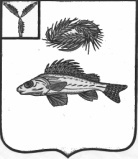 СОВЕТЧАПАЕВСКОГО МУНИЦИПАЛЬНОГО ОБРАЗОВАНИЯ
ЕРШОВСКОГО РАЙОНА САРАТОВСКОЙ ОБЛАСТИРЕШЕНИЕ      от 04.06.2018 года			                                                        № 109-165«О Правилах содержания и порядкадеятельности муниципальных общественных кладбищ Чапаевского муниципальногообразования».В соответствии с Федеральным законом от 12 января 1996 года №8-ФЗ «О погребении и похоронном деле», Федеральным законом от 6 октября 2003 года № 131-ФЗ «Об общих принципах организации местного самоуправления в Российской Федерации», Уставом Чапаевского муниципального образования, Совет Чапаевского муниципального образования  РЕШИЛ:       1.Утвердить  Правила содержания и  порядка  деятельности муниципальных общественных кладбищ Чапаевского муниципального образования, согласно приложения.         2. Разместить  настоящее решение на официальном сайте администрации Ершовского муниципального района.Глава муниципального образования:                          А.К. Иванов                                                                                         Приложение                                                                                         к  решению Совета Чапаевского МО                                                                                         от   04.06.2018    № 109-165Правила
содержания и порядок деятельности муниципальных общественных кладбищ на территории Чапаевского муниципального образования1. Общие положения  1.1. Настоящие Правила содержания и порядок деятельности муниципальных общественных кладбищ Чапаевского муниципального образования (далее - Правила) разработаны в соответствии с Конституцией Российской Федерации, Гражданским кодексом Российской Федерации, Федеральным законом от 12 января 1996 года N 8-ФЗ "О погребении и похоронном деле", Федеральным законом от 6 октября 2003 года N 131-ФЗ "Об общих принципах организации местного самоуправления в Российской Федерации", иными  нормативными правовыми актами, регулирующими организацию похоронного дела.    1.2. Настоящие Правила определяют порядок организации похоронного дела на территории Чапаевского муниципального образования, а также регулируют отношения, связанные с содержанием муниципальных общественных кладбищ Чапаевского  муниципального образования, и обязательны для исполнения юридическими и физическими лицами.  1.3. Муниципальные общественные кладбища, расположенные на территории  Чапаевского муниципального образования (далее - Кладбища), являются  муниципальными объектами внешнего благоустройства, текущее содержание, капитальный ремонт и строительство которых  производится  в соответствии с законодательством Российской Федерации.  1.4. Кладбища являются  муниципальной собственностью и находятся в ведении органов местного самоуправления Чапаевского муниципального образования.                2. Порядок захоронения, установки надмогильных сооружений, эксгумации останков   2.1. Захоронение умерших производится ежедневно с 10.00 до 17.00.часов.  2.2. Места под захоронение на Кладбищах предоставляются в соответствии с административным регламентом «Оформление документов и выдача разрешения на захоронение, выделение земельного участка для захоронения», утвержденным постановлением администрации от 01.02.2017г №4. Погребение умерших производится в соответствии с санитарными правилами.2.3. Заказы на погребение оформляются лицом, взявшим на себя обязанность осуществить погребение умершего, либо его представителем, уполномоченным в соответствии с требованиями гражданского законодательства Российской Федерации. При этом определяется возможность производства погребения на конкретном участке. Время погребения устанавливается по согласованию с заказчиком при оформлении заказа.2.4. Территории Кладбищ разделяются дорогами на участки. На дорогах устанавливаются указатели номеров участков. При входе на Кладбище вывешиваются  его схематический план с обозначением  административных зданий, участков, дорог, мест общего пользования, а также данные Правила.2.5.Земельный участок для захоронения  умершего отводится по нормам, установленным в п.п. 2.6,2.7      настоящих Правил. В пределах отведенного земельного участка после захоронения могут устанавливаться надмогильные сооружения.2.6. Вновь отводимые земельные участки под захоронения должны иметь следующие размеры:2.6.1. Для погребения тела в гробу:- на Кладбищах, свободных для захоронения , - 1,8 х 2,0 м;- на старых участках Кладбищ, - 1,0 х 2,0 м, при наличии возможности закрепляемый земельный участок может быть увеличен до размера 1,5 х 2,0 м.2.6.2. Для погребения урны с прахом:- на всех Кладбищах - 0,8 х 1,1 м.2.7. Разрешается отвод земельных участков для семейных (родовых) захоронений в могилах и склепах, в том числе с оформлением участков надмогильными сооружениями, по следующим нормам:- два захоронения - 7,5 кв.м(2,5х3);- три захоронения - 10 кв.м(2,5х4);- четыре захоронения - 12,5 кв.м (2,5х5 );- пять захоронений - 15 кв.м (2,5х6);- захоронение в склеп - 16 кв.м(4х4 ).Захоронение урн с прахом в землю на родственном участке производится независимо от срока предыдущего захоронения по заявлению граждан.2.8. На новом Кладбище или прирезанных участках захоронения производятся в последовательном порядке по действующей нумерации подготовленных могил.2.9. На свободном месте родственного участка  захоронение разрешается  администрацией по письменному заявлению гражданина (организации), на которого зарегистрирована могила, находящаяся на этом участке.2.10. Исполнение волеизъявления умершего о погребении его тела (останков) или праха на указанном им месте погребения рядом с ранее умершими гарантируется при наличии на указанном месте погребения свободного участка земли или могилы ранее умершего близкого родственника либо ранее умершего супруга. 2.11. Захоронение  в родственные могилы, на которые отсутствуют архивные документы, производится с разрешения администрации, в чьем ведении находятся кладбища  на основании письменных заявлений лиц, взявших на себя обязанность осуществить погребение умершего, либо их представителей, уполномоченных в соответствии с требованиями действующего гражданского законодательства Российской Федерации. При этом степень родства должна быть подтверждена соответствующими документами, а при их отсутствии - решением суда.2.12. При погребении умершего на каждом могильном холме или надмогильном сооружении устанавливается табличка с указанием фамилии, имени, отчества умершего, даты смерти и регистрационного номера.2.13. Каждый участок захоронения регистрируется администрацией в книге регистрации захоронений (с указанием даты погребения, номера участка захоронения и иных сведений). 2.14. На Кладбищах могут создаваться участки (кварталы) для погребения умерших одного вероисповедания. Погребение на таких участках осуществляется в соответствии с настоящими Правилами по согласованию с соответствующими религиозными объединениями.2.15. На Кладбищах могут создаваться воинские участки (кварталы), предназначенные для погребения умерших (погибших) военнослужащих, граждан, призванных на военные сборы, сотрудников органов внутренних дел, Государственной  противопожарной службы, органов по контролю за оборотом наркотических средств и психотропных веществ, сотрудников учреждений и органов уголовно-исполнительной системы, участников войны и боевых действий, лиц, уволенных с военной службы в соответствии с законодательством Российской Федерации.Погребение на таких участках осуществляется в соответствии с настоящими Правилами с учетом прижизненного волеизъявления указанных лиц или пожелания супруга, близких родственников или иных родственников.2.16. Эксгумация останков умерших производится в соответствии с законодательством Российской Федерации.3. Установка надмогильных сооружений3.1. Надмогильные сооружения на захоронении устанавливаются в пределах участка захоронения.  В случаях нарушения этого порядка администрация  извещает лицо, на которое зарегистрировано захоронение, о необходимости устранения нарушения в разумные сроки.3.2. При установке декоративных решеток, оград ширина прохода между захоронениями должна оставаться не менее 0,5 м.3.3. Надмогильные сооружения (памятники, декоративные решетки, ограды, цветники, цоколи и др.), установленные в соответствии с требованиями настоящих Правил лицами, осуществившими погребение, являются их собственностью.3.4. Установка памятников, стел, мемориальных досок, других памятных знаков и надмогильных сооружений не на участке захоронения запрещается.3.5. Надписи на надмогильных сооружениях должны соответствовать  сведениям о действительно захороненных в данном месте умерших. Нанесение на имеющиеся надмогильные сооружения надписей, не отражающих сведения о действительно захороненных в данном месте умерших, запрещается.                        4.Правила содержания Кладбищ   4. Требования к содержанию кладбищ:  4.1. Деятельность по содержанию кладбищ должна отвечать следующим требованиям:    - дороги и проходы между могилами должны поддерживаться в чистоте;    - на территории Кладбища должны осуществляться мероприятия по его благоустройству (покраска и поддержание в надлежащем состоянии бордюров, опор освещения, ворот и т. п.);      - территория Кладбища подлежит оборудованию урной для сбора мусора.  4.2. Обязанности по содержанию Кладбищ:      4.2.1. Обязанности по содержанию Кладбищ должны обеспечивать осуществление следующих мероприятий:         - своевременную подготовку могил, погребение умерших или урн с прахом, подготовку регистрационных знаков;- соблюдение установленных норм отвода каждого земельного участка для захоронения, правил подготовки могил, санитарных норм и правил погребения;- работу общественных туалетов, освещения, систематическую уборку дорог общего пользования, проходов и других участков хозяйственного назначения (кроме захоронения);- оказание услуг по уходу за захоронением, установке (замене) надмогильных сооружений и уходу за ними, принятие надгробных сооружений на сохранность - при наличии заключенного в установленном порядке договора на оказание соответствующих услуг;- вывоз мусора, благоустройство Кладбищ (покраска и поддержание в надлежащем состоянии бордюров, опор освещения, ворот и т. п.);- поддержание в чистоте проходов между кварталами, осуществление их уборки по мере необходимости;- соблюдение Правил пожарной безопасности;- проведение мероприятий по озеленению территории общего пользования на Кладбище и уходу за зелеными насаждениями общего пользования;- выполнение прочих требований, предусмотренных действующим законодательством Российской Федерации.4.3. Для хозяйственных нужд на кладбищах должны быть установлены резервуары, наполняемые привозной водой.На территории кладбища должны быть установлены контейнеры для сбора мусора на специально оборудованных и огороженных площадках с твердым покрытием. Вывоз мусора производится по мере накопления контейнеров.4.4. Качество предоставляемых услуг по погребению должно соответствовать требованиям действующего законодательства Российской Федерации.4.5. За неисполнение либо ненадлежащее исполнение своих должностных обязанностей и настоящих Правил работники  несут ответственность, предусмотренную действующим законодательством Российской Федерации.5. Содержание мест захоронения, надмогильных сооружений5.1. Ответственное за могилу лицо обязано осуществлять содержание и ремонт надмогильных сооружений, надлежащий уход за цветочными насаждениями на участках захоронения, своевременно производить оправку могильных холмов собственными силами.5.2. В случае отсутствия сведений о захоронениях (или при наличии сведений о захоронениях) на заброшенных (неухоженных) могилах без следов посещения в течение длительного периода времени, уполномоченная на то органами  местного самоуправления Чапаевского муниципального образования, специальная  комиссия имеет право составить акт о состоянии могилы с последующим выставлением на могильном холме трафарета с предупреждением о бесхозном состоянии могилы. Если же на заброшенной могиле имеются данные о захоронениях, которые зафиксированы в архивных книгах кладбища (в том числе и сведения об ответственном за захоронение  лице) то дополнительно письменно оповещается об этом ответственное за захоронение лицо.5.3. В случае установления историко-культурной ценности заброшенной (неухоженной) могилы обеспечивается  ее сохранность в соответствии с законодательством об охране и использовании памятников истории и культуры, и она исключается из процедуры  признания ее бесхозной. 5.4. Учетные данные о наличии бесхозяйных могил используются для расчета необходимых средств на содержание Кладбищ.6. Правила посещения Кладбищ, права и обязанности граждан 6.1. Кладбища открыты для посещений ежедневно: с мая по сентябрь - с 9 до 19 часов, с октября по апрель - с 9.00 до 17.00 час. 6.2. Посетители Кладбищ обязаны соблюдать общественный порядок и тишину.6.3. Посетители Кладбищ имеют право:- пользоваться инвентарем для ухода за могилами;- устанавливать памятники, иные надмогильные сооружения в соответствии с требованиями к оформлению участка захоронения;-сажать цветы на могильном участке;-сажать деревья по согласованию с администрацией;беспрепятственно проезжать на территорию Кладбища в случаях установки (замены) надмогильных сооружений.посетители- престарелые и инвалиды могут пользоваться легковым транспортом для проезда на территорию Кладбища.6.4. На территории Кладбища посетителям запрещается:-  портить памятники, оборудование Кладбища, засорять территорию;-  ломать насаждения, рвать цветы;- водить собак без поводка и намордника, пасти домашних животных, ловить птиц;- разводить костры, добывать песок и глину, резать дерн;- производить копку ям для добывания грунта, оставлять запасы строительных и других материалов;- оставлять на участке захоронения демонтированные надмогильные сооружения при их замене или осуществлении благоустройства;распивать спиртные напитки и находиться в нетрезвом состоянии;     -  находиться на территории Кладбища после закрытия;- присваивать чужое имущество, производить его перемещение, осуществлять иные самоуправные действия;6.5. За нарушение  установленных Правил виновные несут ответственность в предусмотренном законодательством порядке. 6.6. Граждане, производящие захоронение, обязаны содержать сооружения и зеленые насаждения (оформленный могильный холм, памятник, цоколь, цветник, необходимые сведения о захоронениях) в надлежащем состоянии, а также производить уборку могил и надмогильных сооружений собственными силами или силами организации, оказывающей данные услуги по договору.6.7.  Возникающие имущественные и другие споры разрешаются в   соответствии с действующим законодательством.7. Правила движения транспортных средств на территории Кладбища7.1. Запрещается проезд по территории Кладбища посторонних транспортных средств.7.2. Катафальное транспортное средство, а также сопровождающий его транспорт, образующие похоронную процессию, имеют право беспрепятственного бесплатного проезда на территорию Кладбища. 7.3.  Посетители могут беспрепятственно проезжать на территорию Кладбища в случаях перевозки  и  установки (замены) надмогильных сооружений.     7.4. Посетители-инвалиды и граждане пенсионного возраста имеют право беспрепятственного бесплатного проезда на территорию Кладбища на легковом автотранспорте.     7.6. На отдельных Кладбищах может быть введен специальный режим  движения на территории кладбища.